Дистанционные задания для учащихся с 18.03.2020 по30.03.2020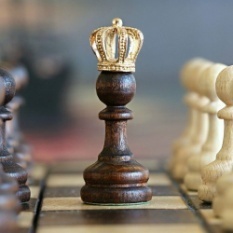 Задания размещены на региональном портале дистанционного обучения обучающихся Саратовской области по адресу https://edusar.soiro.ru/course/view.php?id=2474Задания размещены на сайте МАУДО «ЦДТ» cdtkr.ruЗадания для повторения и закрепления предыдущих тем.Правила игры в шахматы (онлайн -тест)https://kupidonia.ru/viktoriny/viktorina-pravila-igry-v-shahmatyИстория шахмат (онлайн - тест)https://kupidonia.ru/viktoriny/viktorina-istorija-shahmatВикторина «Шахматы» (онлайн - тест)https://kupidonia.ru/viktoriny/viktorina-shahmatyТеоретический материал и практические задания по темам программы «Белая ладья» с 18.03.2020 по 30.03.2020Решение простых шахматных задач 18.03.2020.Мат двумя слонами в 2 ходаhttps://yandex.ru/video/search?text=%D0%9C%D0%B0%D1%82%20%D0%B4%D0%B2%D1%83%D0%BC%D1%8F%20%D1%81%D0%BB%D0%BE%D0%BD%D0%B0%D0%BC%D0%B8%20%D0%B2%202%20%D1%85%D0%BE%D0%B4%D0%B0&path=wizard&parent-reqid=1587744720206491-1383189965622374766600191-production-app-host-man-web-yp-44&filmId=15831146582581806751ЗадачиПрислать решение задач на Viber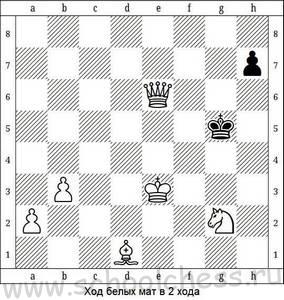 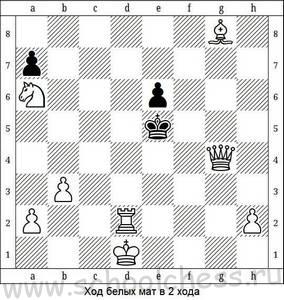 Решение простых шахматных задач 20.03.2020.Мат слоном и конем в 1 ходМат в 1 ходhttps://yandex.ru/video/preview/?filmId=8200027892202613165&text=%D1%88%D0%B0%D1%85%D0%BC%D0%B0%D1%82%D0%BD%D1%8B%D0%B5%20%D0%B7%D0%B0%D0%B4%D0%B0%D1%87%D0%B8%20%D0%BC%D0%B0%D1%82%20%D0%B2%201%20%D1%85%D0%BE%D0%B4&path=wizard&parent-reqid=1587722328094683-251178605093184780000129-production-app-host-vla-web-yp-201&redircnt=1587722333.1Прислать решение задач на ViberМат в 1 ход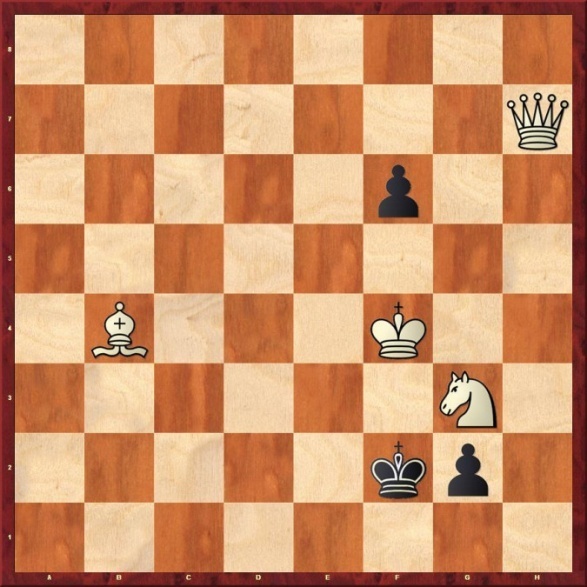 Мат в 1 ходХод черных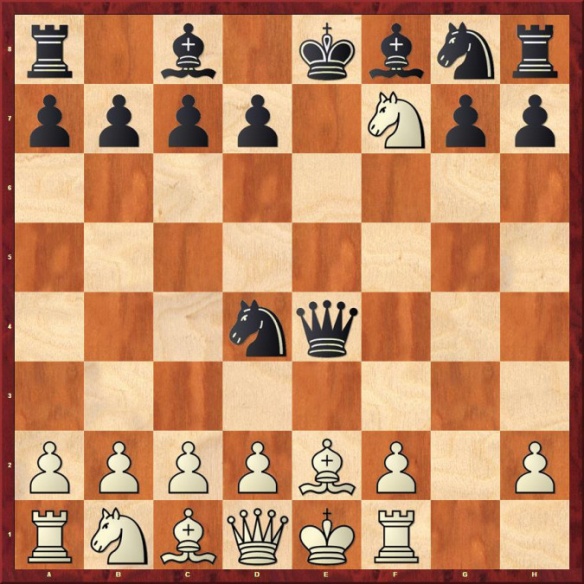 Шахматные задачи, где белые должны поставить шах и мат черным в один ход. Удачи в решении!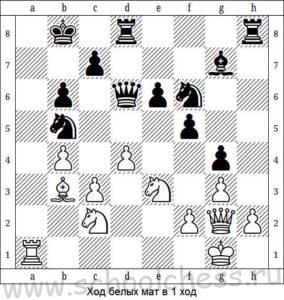 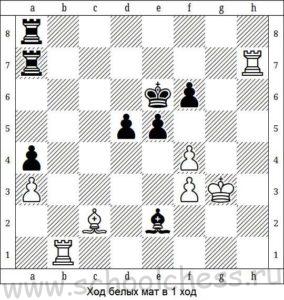 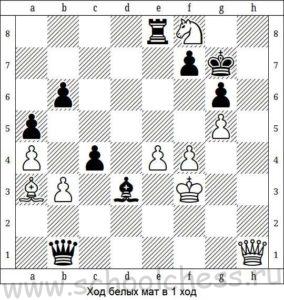 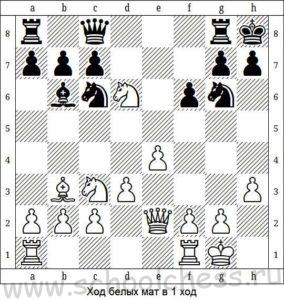 Решение простых шахматных задач 23.03.2020.Мат слоном и конем в 2 ходаhttps://yandex.ru/video/preview/?filmId=6037185546510519771&text=%D0%A0%D0%B5%D1%88%D0%B5%D0%BD%D0%B8%D0%B5%20%D0%BF%D1%80%D0%BE%D1%81%D1%82%D1%8B%D1%85%20%D1%88%D0%B0%D1%85%D0%BC%D0%B0%D1%82%D0%BD%D1%8B%D1%85%20%D0%B7%D0%B0%D0%B4%D0%B0%D1%87%20%D0%9C%D0%B0%D1%82%20%D0%B4%D0%B2%D1%83%D0%BC%D1%8F%20%D1%81%D0%BB%D0%BE%D0%BD%D0%B0%D0%BC%D0%B8%20%D0%B2%202%20%D1%85%D0%BE%D0%B4%D0%B0&path=wizard&parent-reqid=1587726623400991-1671989076067186548200287-production-app-host-man-web-yp-297&redircnt=1587726641.1Решить задачуПрислать решение задач на Viber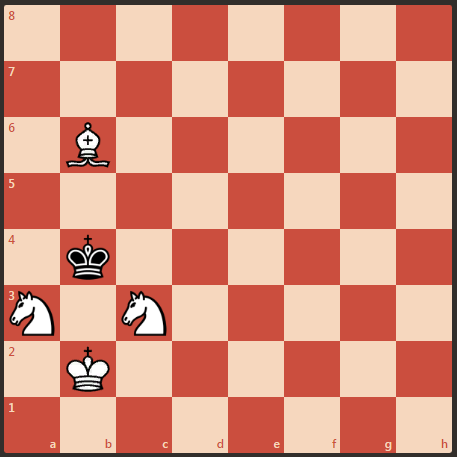 Решение простых шахматных задач 25.03.2020Превращение пешкиhttps://yandex.ru/video/preview/?filmId=2194818570850423313&text=%D0%A0%D0%B5%D1%88%D0%B5%D0%BD%D0%B8%D0%B5+%D0%BF%D1%80%D0%BE%D1%81%D1%82%D1%8B%D1%85+%D1%88%D0%B0%D1%85%D0%BC%D0%B0%D1%82%D0%BD%D1%8B%D1%85+%D0%B7%D0%B0%D0%B4%D0%B0%D1%87+%D0%BF%D1%80%D0%B5%D0%B2%D1%80%D0%B0%D1%89%D0%B5%D0%BD%D0%B8%D0%B5+%D0%BF%D0%B5%D1%88%D0%BA%D0%B8&path=wizard&parent-reqid=1587727381423042-660772766706939042400122-production-app-host-vla-web-yp-158&redircnt=1587727463.1«Пешка, дошедшая до последней горизонтали (восьмой — для былых, первой — для чёрных), может превратиться в любую фигуру, кроме короля».Решить задачуПрислать решение задач на Viber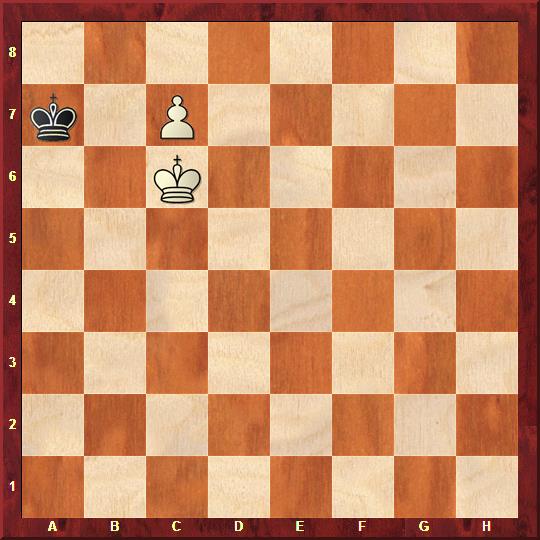 Решение простых шахматных задач 27.03.2020.Задачи – шуткиРешить задачуПрислать решение задач на Viber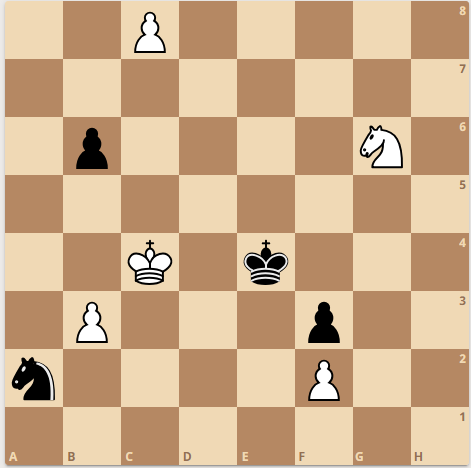 Анализ партий 30.03.2020.Решить задачу, найти два решенияПрислать решение задач на Viber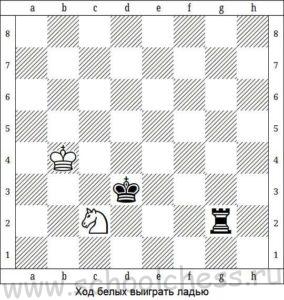 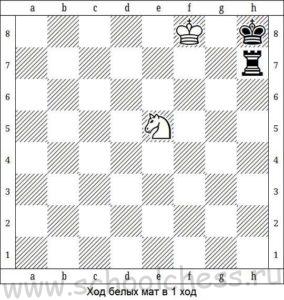 18.03.2020.Учебное занятиеViberMoodle2Решение простых шахматных задачМат двумя слонами в 2 ходапо месту нахождения учащихсяРазбор партий20.03.2020.Учебное занятиеViberMoodle2Решение простых шахматных задачМат слоном и конем в 1 ходРазбор партий23.03.2020.Учебное занятиеViberMoodle2Решение простых шахматных задачМат слоном и конем в 2 ходаРазбор партий25.03.2020.Учебное занятиеViberMoodle2Решение простых шахматных задачпревращение пешкиРазбор партий27.03.2020.Учебное занятиеViberMoodle2Решение простых шахматных задачЗадачи - шуткиРазбор партий30.03.2020.Учебное занятиеViberMoodle2Анализ партийБеседа